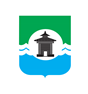 Российская ФедерацияИркутская областьМуниципальное образование «Братский район»КСО Братского района ул. Комсомольская, д. 28 «а», г.Братск, Иркутская область, тел./факс 8(3953) 411126ЗАКЛЮЧЕНИЕ №47по результатам экспертно-аналитического мероприятия«Экспертиза проекта решения Думы Прибрежнинского сельского поселения«О бюджете Прибрежнинского сельского поселенияна 2023 год и на плановый период 2024 и 2025 годов»г. Братск 	 «30» ноября 2022Настоящее заключение подготовлено Контрольно-счетным органом муниципального образования «Братский район» (далее – КСО Братского района) по результатам экспертно-аналитического мероприятия «Экспертиза проекта решения Думы Прибрежнинского сельского поселения «О бюджете Прибрежнинского сельского поселения на 2023 год и на плановый период 2024 и 2025 годов» (далее – Экспертиза), проведенного на основании Соглашения от 29.01.2021 №8 «О передаче полномочий по осуществлению внешнего муниципального финансового контроля», п.1.4 Плана деятельности КСО Братского района на 2022 год, утвержденного распоряжением председателя КСО Братского района от 29.12.2021 №10.Экспертиза проведена в рамках полномочий КСО Братского района, установленных:ст.157 Бюджетного кодекса Российской Федерации (далее – БК РФ);ст.9 Федерального закона от 07.02.2011 №6-ФЗ «Об общих принципах организации и деятельности контрольно-счетных органов субъектов Российской Федерации и муниципальных образований» (далее- Закон №6-ФЗ);ст.8 Положения о КСО Братского района, утвержденного решением Думы Братского района от 24.11.2021 года №240;ст.5 Положения о бюджетном процессе в Прибрежнинском муниципальном образовании, утвержденного решением Думы Прибрежнинского сельского поселения от 27.12.2019 №97;иными нормативными правовыми актами.Предмет Экспертизы: проект бюджета Прибрежнинского сельского поселения (далее – Прибрежнинское МО) на 2023 год и на плановый период 2024 и 2025 годов.Цель Экспертизы: определение соблюдения бюджетного и иного законодательства местной администрацией при разработке и принятии местного бюджета на очередной финансовый год и плановый период, анализ объективности планирования доходов и расходов бюджета.При подготовке Заключения КСО Братского района учитывалась необходимость реализации положений документов, на основании которых составляется местный бюджет:Послание Президента Российской Федерации Федеральному Собранию Российской Федерации, определяющие бюджетную политику в Российской Федерации;Указ Президента РФ от 07.05.2018 №204 «О национальных целях и стратегических задачах развития Российской Федерации на период до 2024 года»;Указ Президента РФ от 21.07.2020 №474 «О национальных целях развития Российской Федерации на период до 2030 года»;Проект решения Думы Братского района «О бюджете муниципального образования «Братский район» на 2023 год и на плановый период 2024 и 2025 годов»;Прогноз социально-экономического развития Прибрежнинского МО
на 2023-2025 годы;Муниципальные программы (проекты муниципальных программ, а также изменения, внесенные в программы);Основные направления бюджетной и налоговой политики Прибрежнинского МО
на 2023 год и на плановый период 2024 и 2025 годов, в целях обеспечения сбалансированности и сохранения устойчивости бюджета поселения.Заключение подготовлено на основании представленных одновременно с проектом бюджета документов:основные направления бюджетной и налоговой политики Прибрежнинского МО
на 2023 год и на плановый период 2024 и 2025 годов;прогноз социально-экономического развития Прибрежнинского МО
на 2023-2025 годы;прогноз основных характеристик бюджета Прибрежнинского МО на 2023 год и
на плановый период 2024 и 2025 годов;пояснительная записка к проекту бюджета Прибрежнинского МО на 2023 год и
на плановый период 2024 и 2025 годов;методики расчетов распределения межбюджетных трансфертов;верхний предел муниципального внутреннего долга Прибрежнинского МО;оценка ожидаемого исполнения бюджета Прибрежнинского МО на текущий финансовый год;паспорта муниципальных программ (проекты изменений в указанные паспорта);иные документы.ОБЩИЕ ПОЛОЖЕНИЯПроект бюджета согласно п.1 ст.169 БК РФ составляется на основе прогноза социально-экономического развития в целях финансового обеспечения расходных обязательств.Прогноз социально-экономического развития Прибрежнинского МО на 2023-2025 годы (далее – Прогноз) представлен в виде приложения к Постановлению администрации Прибрежнинского МО от 14.11.2022 года №108 «Об одобрении прогноза социально-экономического развития Прибрежнинского муниципального образования
на 2023-2025 годы» и разработан на трехлетний период, что соответствует требованиям п.1 ст.173 БК РФ.С Прогнозом предоставлена пояснительная записка, в которой приводятся обоснования параметров прогноза, в том числе их сопоставления с ранее утвержденными параметрами с указанием причин и факторов прогнозируемых изменений (п.4 ст.173 БК РФ).Проанализированы показатели Прогноза и выделены основные параметры:Таблица №1Из приведённых данных видно, что в бюджете поселения наблюдается положительная тенденция: увеличение выручки от реализации товаров (работ, услуг). Рост фонда оплаты труда в сравнении с предыдущим годом увеличится в 2023 году на 6,1%, 2024 году – 4,0%,
2025 году – 4,1%.В соответствии с п.1 Проекта решения Думы Прибрежнинского сельского поселения
«О бюджете Прибрежнинского сельского поселения на 2023 год и на плановый период 2024 и 2025 годов» (далее – Проект решения), предлагается утвердить следующие основные характеристики бюджета поселения на 2023 год:прогнозируемый общий объем доходов в сумме 30 562,5 тыс. руб.;общий объем расходов в сумме 30 768,5 тыс. руб.;размер дефицита в сумме 206,0 тыс. руб. или 3,7% утвержденного общего годового объема доходов бюджета поселения без учета утвержденного объема безвозмездных поступлений.Пунктом 2 Проекта решения предлагается утвердить основные характеристики местного бюджета на плановый период 2024 и 2025 годов:прогнозируемый общий объем доходов на 2024 год в сумме 24 721,5 тыс. руб.,
на 2025 год в сумме 34 144,0 тыс. руб.;общий объем расходов на 2024 год в сумме 24 938,53 тыс. руб., на 2025 год в сумме 34 371,0 тыс. руб.;размер дефицита бюджета поселения на 2024 год в сумме 217,0 тыс. руб. или 3,7% утвержденного общего годового объема доходов бюджета поселения без учета утвержденного объема безвозмездных поступлений, на 2025 год в сумме 227,0 тыс. руб. или 3,7% утвержденного общего годового объема доходов районного бюджета без учета утвержденного объема безвозмездных поступлений.Основные характеристики бюджета поселения на 2023 год и на плановый период 2024 и 2025 годов представлены в Таблице №2.Таблица №2, тыс. руб.Размер дефицита бюджета, предусмотренный Проектом решения на 2023 год и на плановый период 2024 и 2025 годов, к годовому объему доходов бюджета сельского поселения без учета утвержденного объема безвозмездных поступлений и (или) поступлений налоговых доходов по дополнительным нормативам отчислений, соответствует ограничениям, установленным п.3 ст.92.1 БК РФ (не более 5%). На 2023 год – 206,0 тыс. руб., на плановый период 2024- 2025 годы – 217,0 тыс. руб. 227,0 тыс. руб. соответственно.Показатели Проекта решения соответствуют установленным БК РФ принципам сбалансированности бюджета – ст.33 БК РФ и общему (совокупному) покрытию расходов бюджета – ст.35 БК РФ.Объем доходов в Проекте решения по сравнению с предшествующим годом сокращается на 2023 год на 3 433,4 тыс. руб. (минус 10,1%), на плановый период:в 2024 году снижение на 5 841,0 тыс. руб. (минус 19,1%) к 2023 году;в 2025 году рост за счет собственных доходов и безвозмездных поступлений
на 9 422,5 тыс. руб. (плюс 38,1%) к 2024 году.В представленном Проекте решения объем расходов по сравнению с предшествующим годом:в 2023 году сокращается на 4 155,6 тыс. руб. или 11,9%;в 2024 году сокращается на 5 830,0 тыс. руб. или 18,9%;в 2025 году предусмотрено повышение затрат на 9 432,5 тыс. руб. или на 37,8%.В соответствии с требованиями п.3 ст.184.1 БК РФ в Проекте решения, содержатся условно утверждённые расходы в сумме по годам: на 2024 год – 587,0 тыс. руб., на 2025 год – 1 224,0 тыс. руб., не распределённые по разделам, подразделам, целевым статьям (муниципальным программам и непрограммным направлениям деятельности), группам (группам и подгруппам) видов расходов бюджета.Объемы условно утвержденных расходов бюджета на плановый период 2024 и 2025 годов определены в соответствии с нормами БК РФ – на первый год планового периода в объеме не менее 2,5% общего объема расходов бюджета без учета расходов бюджета предусмотренных за счет МБТ из других бюджетов бюджетной системы Российской Федерации и на второй год планового периода в объеме не менее 5%.Пунктом 4 Проекта решения предлагается утвердить на 2023 год и на плановый период 2024 и 2025 годов:прогнозируемые доходы по классификации доходов бюджетов Российской Федерации (приложения 1, 2 к Проекту решения);распределение бюджетных ассигнований по разделам и подразделам классификации расходов бюджета (приложения 3, 4 к Проекту решения);распределение бюджетных ассигнований по целевым статьям (муниципальным программам и непрограммным направлениям деятельности), группам видов расходов, разделам, подразделам классификации расходов бюджета (приложения 5, 6 к Проекту решения);ведомственную структуру расходов бюджета поселения (приложения 7, 8 к Проекту решения).Общий объем бюджетных ассигнований, направляемых на исполнение публичных нормативных обязательств на период 2023-2025 годов не предусмотрен (п.5 Проекта решения).В Проекте решения планируются средства на формирование резервного фонда администрации поселения в размере 4,0 тыс. руб. ежегодно (п.7 Проекта решения), в соответствии со ст.81 БК РФ.Согласно п.5 ст.179.4 БК РФ утвержден объем бюджетных ассигнований дорожного фонда (п.8 Проекта решения):в 2023 году в сумме 1 916,6 тыс. руб.;в 2024 году – 2 131,5 тыс. руб.;в 2025 году – 2 250,7 тыс. руб.ДОХОДЫ БЮДЖЕТАДоходная часть бюджета сформирована в соответствии со ст.174.1 БК РФ, Проектом закона Иркутской области «Об областном бюджете на 2023 год и на плановый период 2024 и 2025 годов», Законом Иркутской области от 22.10.2013 №74-ОЗ «О межбюджетных трансфертах и нормативах отчислений доходов в местные бюджеты» (в части нормативов отчислений налогов в местные бюджеты) (далее – Закон №74-ОЗ), Проектом решения Думы Братского района «О бюджете муниципального образования «Братский район» на 2023 год и на плановый период 2024 и 2025 годов».Основные характеристики объема доходов бюджета Прибрежнинского МО
в 2023-2025 годах представлены в Таблице №3.Таблица №3Как следует из Таблицы №3, предлагаемый к утверждению объем доходов поселения на 2023 год составит 30 562,5 тыс. руб., на плановый период 2024-2025 годов –
24 721,5 тыс. руб. и 34 144,0 тыс. руб. соответственно. По сравнению с ожидаемым исполнением доходной части бюджета за 2022 год, отмечается сокращение прогнозируемого объема доходов на 2023 год на 3 433,4 тыс. руб. или на 10,1% за счет безвозмездных поступлений.На 2024 год в сравнении с прогнозируемым объемом доходной части бюджета планируется сокращение объема доходов на 19,1% или 5 841,0 тыс. руб. к плановому периоду 2023 года;На 2025 год исполнение доходной части бюджета планируется с ростом на 9 422,5 тыс. руб., что в процентном отношении составляет 138,1% к прогнозируемым поступлениям 2024 года.Налоговые и неналоговые доходы по прогнозу на 2023 год составят 5 556,1 тыс. руб., что на 256,4 тыс. руб. больше ожидаемого поступления 2022 года, на 2024 год –
5 867,1 тыс. руб., что на 311,0 тыс. руб. больше прогнозируемых показателей на 2023 год, на 2025 год – 6 147,0 тыс. руб., что на 279,9 тыс. руб. больше ожидаемых поступлений 2024 года.Увеличение данных показателей прогнозируется за счет налоговых доходов: налогов на прибыль, доходы и налогов на товары (работы, услуги), реализуемые на территории Российской Федерации.Безвозмездные поступления:по прогнозу 2023 года, составят 25 006,4 тыс. руб., что на 3 689,8 тыс. руб. или
на 12,9% меньше объёма ожидаемых поступлений 2022 года;по прогнозу 2024 года составят 18 854,4 тыс. руб., что на 6 152,0 тыс. руб. или
на 24,6% меньше прогноза на 2023 год, по прогнозу 2025 года планируются в сумме 27 997,0 тыс. руб., что
на 9 142,6 тыс. руб. больше прогноза на 2024 год.НАЛОГОВЫЕ ДОХОДЫВ структуре доходов бюджета на 2023-2025 годы: налоговые доходы на 2023 год спрогнозированы в объеме 5 481,1 тыс. руб., что на 6,3% выше ожидаемого исполнения
за 2022 год. Налоговые доходы на 2024 год запланированы в объеме 5 787,1 тыс. рублей, то есть с увеличением на 5,6% к 2023 году, на 2025 год –6 067,0 тыс. рублей, что на 4,8% больше уровня 2024 года.В 2023 году рост налоговых доходов прогнозируется за счет:налогов на прибыль, доходы – на 122,2 тыс. руб.;налогов на товары (работы, услуги), реализуемые на территории Российской Федерации – на 48,8 тыс. руб.;налогов на совокупный доход – на 7,7 тыс. руб.Объем налоговых доходов на плановый период 2024 и 2025 годов стабилен и прогнозируется с ростом на 5,6% в 2024 и на 4,8% в 2025годах.Рост налоговых доходов обусловлен ростом налогов на прибыль, доходы: в 2024 году на 4,0%, в 2025 году – 4,1%. Поступление налогов на товары (работы, услуги), реализуемые на территории Российской Федерации по прогнозу 2024 года увеличится по сравнению с 2023 годом на 11,2%, в плановом 2025 году по данному налогу так же наблюдается увеличение по сравнению с 2024 годом на 5,6%.Налог на совокупный доход в целом, по прогнозу на 2023 год увеличится
на 7,7 тыс. руб., что составит 1,0% к ожидаемым поступлениям 2022 года. В 2024 году прогнозируется увеличение на 2,0% к прогнозу 2023 года, в 2025 году – показатель будет стабилен и составит 788,4 тыс. руб.По государственной пошлине показатель будет стабилен на плановый период 2024 и 2025 годов и равен 67,4 тыс. руб. (100%).В структуре налоговых доходов в период бюджетного цикла 2023-2025 годов наибольшую долю будут составлять налоги на прибыль, доходы и налоги на товары (работы, услуги), реализуемые на территории Российской Федерации:Таблица №4Налоги на прибыль, доходыСумма налога запланирована на основе ожидаемого исполнения за 2022 год, с учетом прогнозируемого темпа роста фонда оплаты труда в 2023-2025 годах в соответствии с показателями Прогноза.Прогноз поступления налога:на 2023 год – 1 658,1 тыс. руб. Увеличение к ожидаемому поступлению 2022 года –
на 122,2 тыс. руб. или 8,0%;на 2024 год – 1 723,8 тыс. руб. Увеличение к 2023 году – на 65,7 тыс. руб. или на 4,0%;на 2025 год – 1 794,5 тыс. руб. Увеличение к 2024 году – на 70,7 тыс. руб. или на 4,1%.Налоги на прибыль, доходы и налоги на товары (работы, услуги), реализуемые на территории Российской ФедерацииДифференцированный норматив отчислений от акцизов на автомобильный и прямогонный бензин, дизельное топливо, моторные масла для дизельных и (или) карбюраторных (инжекторных) двигателей, производимые на территории Российской Федерации определяется в соответствии с методикой, утвержденной Приложением 10 к Закону №74-ОЗ, в зависимости от протяженности и видов покрытий автомобильных дорог общего пользования местного значения.Проектом закона Иркутской области «Об областном бюджете на 2023 год и на плановый период 2024 и 2025 годов» (Приложение 2) установлен дифференцированный норматив отчислений в бюджет поселения в размере 0,0229% (в 2022 году – 0,024%).Прогноз поступления налога:на 2023 год – 1 916,6 тыс. руб., увеличение к ожидаемому поступлению 2022 года –
на 48,8 тыс. руб. или на 2,6%;на 2024 год – 2 131,5 тыс. руб., увеличение к 2023 году – на 214,9 тыс. руб. или на 11,2%;на 2025 год – 2 250,7 тыс. руб., увеличение к 2024 году – на 119,2 тыс. руб. или на 5,6%.Налоги на совокупный доходЕдиный сельскохозяйственный налогПлан поступлений по налогу на 2023 год и на плановый период 2024 и 2025 годов соответствует прогнозу главного администратора доходов – Межрайонной ИФНС России по Иркутской области. Норматив отчислений в бюджет поселения – 50%.Прогноз поступления налога: на 2023 год –773,0 тыс. руб., увеличение к ожидаемому исполнению 2022 года –
на 7,7 тыс. руб. или на 1,0%;на 2024 год – 788,4 тыс. руб., увеличение к 2023 году – на 15,4 тыс. руб. или на 2,0%;на 2025 год – 788,4 тыс. руб., стабильно к 2024 году.Налоги на имуществоПлан поступления налогов на имущество на 2023 год и на плановый период 2024 и 2025 годов сформирован с учетом ожидаемого исполнения за 2022 год и с учетом информации налоговых органов Иркутской области.Прогноз поступления налогов:на 2023 год – 1 066,0 тыс. руб., выше уровня 2022 года на 144,0 тыс. руб. или 15,6%;на 2024 год – 1 076,0 тыс. руб., увеличение к 2023 году; - на 10,0 тыс. руб. или на 0,9%;на 2025 год – 1 166 тыс. руб., увеличение к 2024 году; - на 90,0 тыс. руб. или на 8,4%.Государственная пошлинаПлан поступлений государственной пошлины составлен по данным главного администратора доходов – администрации Прибрежнинского сельского поселения.Прогноз поступления налога:на 2023-2025 годы – 67,4 тыс. руб. ежегодно.НЕНАЛОГОВЫЕ ДОХОДЫДоходы от использования имуществаВ пояснительной записке к Проекту решения нет информации по доходам от использования имущества, находящегося в государственной и муниципальной собственности.Доходы от оказания платных услуг и компенсации затрат государстваПлан по доходам от оказания платных услуг и компенсации затрат государства составлен по данным главного администратора доходов – администрации Прибрежнинского МО (по МКУК «Прибрежнинский КДЦ Братского района»).Прогноз поступления налога:на 2023 год – 75,0 тыс. руб. Понижение к ожидаемому поступлению 2022 года –
на 61,1тыс. руб. или на 55,1%;на 2024 год – 80,0 тыс. руб., увеличение к 2023 году; - на 5,0 тыс. руб. или на6,7%;на 2025 год – 80,0 тыс. руб. на уровне 2024 года.БЕЗВОЗМЕЗДНЫЕ ПОСТУПЛЕНИЯОбщий прогноз безвозмездных поступлений:На 2023 год – 25 006,4 тыс. руб., в том числе:из средств областного бюджета – 1 540,4 тыс. руб.;из средств районного бюджета – 23 466 тыс. руб.,снижение поступлений к ожидаемому исполнению 2022 года – на 3 689,8 тыс. руб. или на 12,9%.На 2024 год – 18 854,4 тыс. руб., в том числе:из средств областного бюджета – 1 098,4 тыс. руб.;из средств районного бюджета – 17 756,0 тыс. руб.,снижение поступлений к ожидаемому исполнению 2023 года – на 6 152,0 тыс. руб. или на 24,6%.На 2025 год – 27 997,0 тыс. руб., в том числе:из средств областного бюджета – 9 164,3 тыс. руб.;из средств районного бюджета – 18 832,7 тыс. руб.,повышение поступлений к ожидаемому исполнению 2024 года – на 9 142,6 тыс. руб. или на 48,5%.Динамика безвозмездных поступлений по годам, тыс. руб.Из диаграммы видно, что наибольшую часть безвозмездных поступлений составляют дотации на финансирование вопросов местного значения.Безвозмездные поступления на 2023 год прогнозируются в общем объеме
25 006,4 тыс. руб., в том числе:Дотации бюджетам бюджетной системы Российской Федерации и муниципальных образований в размере 22 814,1 тыс. руб., что ниже ожидаемого исполнения текущего года на 1 809,3 тыс. руб. или на 7,3%;Субсидии бюджетам бюджетной системы Российской Федерации (межбюджетные субсидии) в размере 965,7 тыс. руб. что ниже ожидаемого исполнения текущего года на 23,2 тыс. руб. или на 2,3%;Субвенции бюджетам бюджетной системы Российской Федерации и муниципальных образований в размере 574,7 тыс. руб., что на 35,8 тыс. руб. или на 6,6% больше ожидаемого поступления 2022 года.Иные межбюджетные трансферты в Проекте решения предусмотрены на осуществление части полномочий по решению вопросов местного значения в соответствии с заключенными соглашениями в размере:2023 год – 651,9 тыс. руб., что на 1 738,1 тыс. руб. или на 27,0% меньше ожидаемого поступления 2022 года;2024 год – 399,5 тыс. руб., что на 252,4 тыс. руб. или на 61,3% меньше запланированного поступления 2023 года;2025 год – 744,8 тыс. руб., что на 345,3 тыс. руб. или на 86,4% больше запланированного поступления 2024 года.РАСХОДЫ БЮДЖЕТАФормирование расходной части, как и в предыдущие периоды осуществлялось по программному принципу на основе муниципальных программ Прибрежнинского МО (проектов изменений в муниципальные программы муниципального образования).В Проекте решения предусмотрено финансовое обеспечение шести муниципальных программ Прибрежнинского МО. Доля расходов, сформированных в рамках муниципальных программ, составила в 2023 году – 97,5%, в 2024 году – 94,3%, в 2025 году –94,0%.Общий объем расходов районного бюджета сложился на 2023 год в размере
30 768,5 тыс. руб., в 2024 году – 24 938,5 тыс. руб., в 2025 году – 34 371,0 тыс. руб.Недостаток бюджетных средств, исходя из прогнозной оценки доходов и расходов бюджета, на 2023 год составит 8 294,2 тыс. руб. или реальный дефицит бюджета от доходов без учета безвозмездных поступлений сложится в размере 149,3%, на 2024 год –
13 398,3 тыс. руб. или 228,4%, на 2025 год – 12 788,46 тыс. руб. или 208,0%.Информация о бюджетных ассигнованиях в разрезе разделов классификации расходов бюджета представлена в Таблице №5.Таблица №5Исходя из данных Таблицы №5, Проектом решения в период 2023-2025 годов предусматривается сокращение расходов на 2023 год по отношению к оценке исполнения
2022 года на 4 155,6 тыс. руб., далее наблюдается также снижение расходов в целом по отношению к оценке исполнения предыдущего периода: в 2024 году на 6 417,0 тыс. рублей.
В 2025 году прогнозируется рост на 136,1% или 8 795,5 тыс. рублей.В 2023 году из 9 разделов бюджетной классификации расходов увеличение бюджетных ассигнований по отношению к оценке 2022 года планируется по 4 разделам:«Общегосударственные вопросы» на 11,3%;«Национальная оборона» на 10,1%;«Социальная политика» на 3,9 %;«Физическая культура и спорт» на 689,4 тыс. руб., в 2022 году финансирование раздела отсутствовало.Снижение запланировано по 4 разделам, наибольшее снижение расходов в процентном выражении предусмотрено по следующим разделам:«Национальная безопасность и правоохранительная деятельность» на 15,8%;«Национальная экономика» на 26,9%;«Жилищно-коммунальное хозяйство» на 45,6%;«Культура и кинематография» на 16,9%.В структуре расходов наибольший удельный вес занимают расходы на финансирование общегосударственных расходов: в 2023 году – 37,1% от общего объема расходов, в 2024 году – 43,1%, в 2025 году – 31,2%; наименьший – «Социальная политика» - в 2023 году – 0,6% от общего объема расходов, в 2024 году – 0,7%, в 2025 году – 0,5%.Информация о бюджетных ассигнованиях бюджета поселения на 2023-2025 годы, указанных в Проекте решения, в разрезе муниципальных программ и непрограммных расходах представлена в Таблице №6.Таблица №6, тыс. руб.В связи со снижением доходной части бюджета поселения, наблюдается уменьшение бюджетных ассигнований по муниципальным программам в 2024 году по сравнению
с 2023 годом на 6 469,0 тыс. руб. или на 21,6%, в 2025 году увеличение по сравнению
с 2024 годом на 8 802,9 тыс. руб. или 37,4%.По непрограммным расходам: увеличение – в 2024 году по сравнению с 2023 годом на 52,0 тыс. руб. или на 6,6%, в 2025 уменьшение по сравнению с 2024 годом на 7,4 тыс. руб.
или 0,9%.Непрограммные расходыНа реализацию непрограммных расходов предусмотрены бюджетные ассигнования в сумме:на 2023 год – 783,5 тыс. руб.;на 2024 год – 835,5 тыс. руб.;на 2025 год – 828,1 тыс. руб.В составе непрограммных расходов предусмотрены следующие бюджетные ассигнования:Резервный фонд администрации Прибрежнинского МО сформирован в размере
по 4,0 тыс. руб. ежегодно.Пенсионное обеспечение за выслугу лет запланировано ежегодно в размере
по 177,0 тыс. руб.Функционирование контрольно-счетного органа муниципального образования в размере 86,1 тыс. руб. ежегодно.Осуществление первичного воинского учета на территориях, где отсутствуют военные комиссариаты в сумме на 2023 год 515,7 тыс. руб., на 2024 год – 567,7 тыс. руб.,
на 2025 год – 560,3 тыс. руб.Осуществление областного государственного полномочия по определению перечня должностных лиц органов местного самоуправления, уполномоченных составлять протоколы об административных правонарушениях в размере 0,7 тыс. руб. ежегодно.Муниципальные программыВ соответствии с п. 2 ст. 179 БК РФ утвержден объем бюджетных ассигнований на финансовое обеспечение реализации муниципальных программ по соответствующей каждой программе целевой статье расходов бюджета в соответствии с утвердившим программу муниципальным правовым актом местной администрации муниципального образования.Муниципальная программа«Муниципальные финансы муниципального образования»К Проекту решения представлен проект постановления администрации Прибрежнинского МО «О внесении изменений и дополнений в муниципальную программу «Муниципальные финансы Прибрежнинского муниципального образования» на 2015-2024 годы, утвержденную постановлением главы Прибрежнинского муниципального образования от 13.11.2014г. №117», в котором предусмотрен объем бюджетных ассигнований на реализацию данной муниципальной программы.Расходы на реализацию муниципальной программы нацелены на повышение качества управления муниципальными финансами, создание условий для эффективного и ответственного управления муниципальными финансами и предусмотрены в объеме:на 2023 год – 11 379,6 тыс. руб.;на 2024 год – 10 705,9 тыс. руб.;на 2025 год – 10 693,9 тыс. руб.Муниципальная программа«Развитие дорожного хозяйства в муниципальном образовании»К Проекту решения представлен проект постановления администрации Прибрежнинского МО «О внесении изменений и дополнений в муниципальную программу «Развитие дорожного хозяйства в Прибрежнинском муниципальном образовании» на 2015-2024 годы», утвержденную постановлением главы Прибрежнинского муниципального образования от 13.11.2014г. №112».Расходы на реализацию программы предусмотрены в объеме на 2023 год -
1 916,6 тыс. руб., на 2024 год – 2 131,5 тыс. руб., на 2025 год – 2 250,7 тыс. руб.Ассигнования дорожного фонда, предусмотренные в муниципальной программе, соответствуют прогнозируемому объему доходов бюджета муниципального образования от отчислений от акцизов на автомобильный и прямогонный бензин, дизельное топливо, моторные масла для дизельных и (или) карбюраторных (инжекторных) двигателей, производимые на территории Российской Федерации.Муниципальная программа«Развитие объектов коммунальной инфраструктуры»К Проекту решения представлен проект постановления администрации Прибрежнинского МО «О внесении изменений и дополнений в муниципальную программу «Развитие объектов коммунальной инфраструктуры Прибрежнинского муниципального образования на 2015—2024 годы», утвержденную постановлением главы Прибрежнинского муниципального образования от 13.11.2014г. №118».Расходы на реализацию программы направлены на повышение уровня жизни населения, снижение энергоемкости в сфере производства и потребления коммунальных услуг и предусмотрены в объеме на 2023 год – 2 552,6 тыс. руб., на 2024 год – 482,0 тыс. руб.,
на 2025 год – 9 066,3 тыс. руб.Муниципальная программа«Культура»К Проекту решения представлен проект постановления администрации муниципального образования МО «О внесении изменений и дополнений в муниципальную программу «Развитие культуры в Прибрежнинском муниципальном образовании», утвержденную постановлением главы Прибрежнинского муниципального образования от 13.11.2014г. №116».Расходы на реализацию программы направлены на сохранение и развитие культурного потенциала и предусмотрены в объеме на 2023 год – 8 792,1 тыс. руб., на 2024 год –
5 416,6 тыс. руб., на 2025 год – 5 528,0 тыс. руб.Муниципальная программа«Развитие физической культуры и спорта»К Проекту решения представлен проект постановления администрации муниципального образования МО «О внесении изменений и дополнений в муниципальную программу «Развитие физической культуры и спорта в Прибрежнинском муниципальном образовании» на 2015-2024 годы, утвержденную постановлением главы Прибрежнинского муниципального образования от 13.11.2014г. №113».Расходы на реализацию программы направлены на вовлечение широких слоев населения в активное занятие спортом для полноценного физического и духовного развития граждан и профилактики заболеваний, правонарушений и предусмотрены в объеме
на 2023 год – 689,4 тыс. руб., на 2024 год – 678,8 тыс. руб., на 2025 год – 678,8 тыс. руб.Муниципальная программа«Пожарная безопасность, предупреждение и ликвидация чрезвычайных ситуацийв сельских поселениях»К Проекту решения представлен проект постановления администрации муниципального образования МО «О внесении изменений и дополнений в муниципальную программу «Пожарная безопасность, предупреждение и ликвидация чрезвычайных ситуаций в Прибрежнинском муниципальном образовании» на 2021-2024 годы». Муниципальная программа утверждена постановлением администрации Прибрежнинского МО от 30.12.2020 №120.Расходы на реализацию программы направлены на повышение безопасности жизнедеятельности населения Прибрежнинского МО и предусмотрены в объеме на 2023 год – 4 654,7 тыс. руб., на 2024 год – 4 101,2 тыс. руб., на 2025 год – 4 101,2 тыс. руб.Финансовое обеспечение МП осуществляется за счет средств бюджета сельского поселения, а также привлекаемых для выполнения программ средств областного и районного бюджетов, однако, проекты постановлений об изменении в муниципальные программы не содержат информацию об объемах ресурсного обеспечения в разрезе бюджетов.Отклонений общих объемов ресурсного обеспечения на муниципальные программы, предусмотренные их паспортами от бюджетных ассигнований, предусмотренных на муниципальные программы Проектом решения не установлено.ИСТОЧНИКИ ФИНАНСИРОВАНИЯ ДЕФИЦИТА БЮДЖЕТАИсходя из запланированных доходов и расходов бюджета, дефицит бюджета сельского поселения прогнозируется в размере 206,0 тыс. руб. на 2023 год, 217,0 тыс. руб. на 2024 год и
227,0 тыс. руб. на 2025 год. Отношение объема дефицита к доходам без учета объема безвозмездных поступлений составляет 3,7% ежегодно.На очередной финансовый год и на плановый период предусмотрены источники финансирования дефицита районного бюджета:Кредиты кредитных организаций запланированы в объеме на 2023 год 206,0 тыс. руб. (привлечение – 236,9 тыс. руб., погашение – 30,9 тыс. руб.), на 2024 год – 217,0 тыс. руб. (привлечение – 249,6 тыс. руб., погашение – 32,6 тыс. руб.), на 2025 год – 227,0 тыс. руб. (привлечение – 261,1 тыс. руб., погашение – 34,1 тыс. руб.).При установленных основных параметрах бюджета поселения верхний предел муниципального внутреннего долга составит на 1 января 2024 года 206,0 тыс. руб., на 1 января 2025 года – 423,0 тыс. руб., на 1 января 2026 года – 650,0 тыс. руб. (пункт 14 Проекта решения).ВЫВОДЫ И ПРЕДЛОЖЕНИЯПроект решения предоставлен на экспертизу в КСО Братского района 15.11.2022.В нарушение ст.184.2 БК РФ в перечне документов, представленных одновременно с Проектом решения о бюджете, отсутствуют:предварительные итоги социально-экономического развития за истекший период текущего финансового года и ожидаемые итоги социально-экономического развития за текущий финансовый год; реестры источников доходов бюджета.В соответствии с требованиями п.4 ст.169 БК РФ проект бюджета составлен на три года: очередной финансовый год (2023 год) и плановый период (2024 и 2025 годы).В Проекте решения соблюдены требования и ограничения, установленные БК РФ:по размеру дефицита местного бюджета (п.3 ст.92.1 БК РФ);по сбалансированности бюджета (ст.33 БК РФ);по определению верхнего предела муниципального внутреннего долга по состоянию на 1 января года, следующего за очередным финансовым годом и каждым годом планового периода (п.2 ст.107 БК РФ);по созданию резервного фонда (ст.81 БК РФ);по объему бюджетных ассигнований Дорожного фонда (п.5 ст.179.4 БК РФ);по общему объему условно утверждаемых расходов (п.3 ст.184.1);по объему бюджетных ассигнований, направляемых на исполнение публичных нормативных обязательств (п.3 ст. 184.1 БК РФ).Проект бюджета составлен на основе одобренного Постановлением администрации Прибрежнинского МО от 14.11.2022 года №108 «Об одобрении прогноза социально-экономического развития Прибрежнинского муниципального образования на 2023-2025 годы», что соответствует требованиям ст.172 БК РФ.Основные характеристики Проекта решения, к которым в соответствии со ст. 184.1 БК РФ относятся: общий объем доходов, общий объем расходов, дефицит бюджета, прогнозируются:на 2023 финансовый год:по доходам – в сумме 30 562,5 тыс. рублей, в т.ч.: налоговые и неналоговые доходы определены в сумме 5 556,1 тыс. руб., безвозмездные поступления – 25 006,4 тыс. руб.;по расходам – в сумме 30 768,5 тыс. рублей;по дефициту – в сумме 206,0 тыс. рублей;на 2024 финансовый год: по доходам – в сумме 24 721,5 тыс. рублей, в т.ч.: налоговые и неналоговые доходы определены в сумме 5 867,1 тыс. руб., безвозмездные поступления – 18 854,4 тыс. руб.; по расходам – в сумме 24 938,5 тыс. рублей;по дефициту – в сумме 217,0 тыс. рублей;на 2025 финансовый год:по доходам – в сумме 34 144,0 тыс. рублей, в т.ч.: налоговые и неналоговые доходы определены в сумме 6 147,0 тыс. руб., безвозмездные поступления – 27 997,0 тыс. руб.; по расходам – в сумме 34 371,0 тыс. рублей;по дефициту – в сумме 227,0 тыс. рублей.При анализе составляющих показателей доходов поселения, увеличение от налоговых доходов на 2023 год и плановый период 2024 и 2025 годов прогнозируются в основном за счет планируемого роста поступлений по одним из бюджетообразующих доходных источников – налогов на прибыль, доходов и налогов на товары (работы, услуги), реализуемые на территории Российской Федерации. Рост планируется по всем показателям налоговых доходов. Показатель государственной пошлины запланирован без увеличения в размере 67,4 тыс. руб. ежегодно.Прогноз поступления от неналоговых доходов в 2023 году составит 75,0 тыс. руб., в плановом периоде 2024 и 2025 годов - 80,0 тыс. руб. ежегодно.Доля безвозмездных поступлений в бюджет поселения в 2023 году запланирована с сокращением на 12,9% от оценки 2022 года, в 2024 снижение на 24,6% от плановых поступлений 2023 года. В 2025 прогнозируется рост на 48,5 % от поступлений 2024 года.КСО Братского района с учетом анализа поступлений налогов предыдущих лет считает в целом обоснованным исчисленный объем поступлений налогов в 2023 году и на плановый период 2024 и 2025 годов.Формирование расходной части бюджета осуществлялось по программному принципу на основе муниципальных программ Прибрежнинского МО.Согласно п.1 ст.179 БК РФ муниципальные программы утверждены постановлениями администрации Прибрежнинского МО. Представлены проекты постановлений об изменении муниципальных программ.В соответствии с п.2 ст.179 БК РФ объем бюджетных ассигнований на финансовое обеспечение муниципальных программ утверждается решением о бюджете по соответствующей каждой программе целевой статье расходов бюджета. Ресурсное обеспечение представленных программ соответствует распределению бюджетных ассигнований по классификации расходов бюджета поселения на 2023 год и на плановый период 2024 и 2025 годов, однако, проекты постановлений об изменении в муниципальные программы не содержат информацию об объемах ресурсного обеспечения в разрезе бюджетов. В проекты постановлений об изменении в муниципальные программы необходимо внести информацию об объемах ресурсного обеспечения в разрезе бюджетов.Отмечено, что наименования муниципальных программ содержат разночтения в Проекте решения, в Проектах постановлений о внесении изменений в муниципальные программы, в паспортах муниципальных программ и не соответствуют наименованиям, указанным в Перечне муниципальных программ. Следует привести в соответствие наименования муниципальных программ, в выше указанных документах.КСО Братского района обращает внимание, что в Положении о бюджетном процессе в Прибрежнинском муниципальном образовании не отражен порядок подготовки к рассмотрению проекта решения о бюджете. Необходимо разработать указанный порядок и внести изменения в Положение о бюджетном процессе в Прибрежнинском муниципальном образовании.Проект решения в целом соответствует нормам и положениям бюджетного законодательства Российской Федерации может быть рекомендован к рассмотрению и принятию Думой Прибрежнинского МО.ПодготовилАудитор 	 Банщикова Т.В.ПоказателиЕд. изм.Факт2020г.Факт 2021г.Оценка2022г.Прогноз на:Прогноз на:Прогноз на:ПоказателиЕд. изм.Факт2020г.Факт 2021г.Оценка2022г.2023г.2024г.2025г.Выручка от реализации товаров (работ, услуг)млн. руб.228,00229,08265,77281,19291,87301,80Фонд оплаты трудамлн. руб.86,51140,4095,10100,90104,90109,20Среднесписочная численность работающихчел.226,45201,05202,00201,00201,00201,00Наименование показателяОценка ожидаемого исполнения бюджетав 2022 году2023 год2023 год2024 год2024 год2025 год2025 годНаименование показателяОценка ожидаемого исполнения бюджетав 2022 годуПроект решения%к Оценке ожидаемого исполнения бюджетав 2022 годуПроект решения%к Проекту решения 2023гПроект решения%к Проекту решения 2024гДоходы бюджета всего:33 995,930 562,589,924 721,580,934 144,0138,1Из них:Налоговые и неналоговые доходы5 299,75 556,1104,85 867,1105,66 147,0104,8Безвозмездные поступления28 696,225 006,487,118 854,475,427 997,0148,5Расходы:34 924,130 768,588,124 938,581,134 371,0137,8в том числе условно утвержденные расходы---587,0-1 224,0-Дефицит ( -), профицит (+)-928,2-206,022,2-217,0105,3-227,0104,6ПоказательОценка ожидаемого исполнения бюджетав 2022 году, тыс. руб.2023 год2023 год2023 год2024 год2024 год2025 год2025 годПоказательОценка ожидаемого исполнения бюджетав 2022 году, тыс. руб.Проект решения, тыс. руб.(+/-) к Оценке ожидаемого исполнения бюджетав 2022 году,тыс. руб.Темп роста, %Проект решения,тыс. руб.Темп роста, %Проект решения, тыс. руб.Темп роста, %НАЛОГОВЫЕ И НЕНАЛОГОВЫЕ ДОХОДЫ5 299,75 556,1+256,4104,85 867,1105,66 147,0104,8НАЛОГОВЫЕ ДОХОДЫ:5 158,45 481,1+322,7106,35 787,1105,66 067,0104,8Налоги на прибыль, доходы1 535,91 658,1+122,2108,01 723,8104,01 794,5104,1Налоги на товары (работы, услуги), реализуемые на территории Российской Федерации1 867,81 916,6+48,8102,62 131,5111,22 250,7105,6Налоги на совокупный доход765,3773,0+7,7101,0788,4102,0788,4100,0Налоги на имущество922,01 066,0+144,0115,61 076,0100,91 166,0108,4в том числе:- налог на имущество физических лиц467,0500,0+33,0107,1500,0100,0550,0110,0- земельный налог455,0566,0+111,0124,4576,0101,8616,0106,9Государственная пошлина67,467,40,0100,067,4100,067,4100,0НЕНАЛОГОВЫЕ ДОХОДЫ:141,375,0-66,353,180,0106,780,0100,0Доходы от оказания платных услуги компенсации затрат государства136,175,0-61,155,180,0106,780,0100,0Прочие неналоговые доходы5,20,0-5,20,00,00,00,00,0БЕЗВОЗМЕЗДНЫЕ ПОСТУПЛЕНИЯ: 28 696,225 006,4-3 689,887,118 854,475,427 997,0148,5В том числе:Дотации бюджетам бюджетной системы РФ и муниципальных образований24 623,422 814,1-1 809,392,717 356,576,118 087,9104,2Субсидии бюджетам бюджетной системы Российской Федерации (межбюджетные субсидии)988,9965,7-23,297,7471,748,88 545,01 811,5Субвенции бюджетам субъектам РФ и муниципальных образований538,9574,7+35,8106,6626,7109,0619,398,8Иные межбюджетные трансферты2 390,0651,9-1 738,127,3399,561,3744,8186,4Прочие безвозмездные поступления155,00,0-155,00,00,00,00,00,0Итого доходов:33 995,930 562,5-3 433,489,924 721,580,934 144,0138,12023 год2024 год2025 годНалоги на прибыль, доходы30,2%29,8%29,6%Налоги на товары (работы, услуги), реализуемые на территории Российской Федерации35,0%36,8%37,1%Налоги на совокупный доход14,1%13,6%13,0%Налоги на имущество19,5%18,6%19,2%Государственная пошлина1,2%1,2%1,1%ПоказателиОценка ожидаемого исполнения бюджетав 2022 году, тыс. руб.2023 год Проект решения, тыс. руб.2024 год Проект решения, тыс. руб.2025 год Проект решения, тыс. руб.Отклонение, %Отклонение, %Отклонение, %ПоказателиОценка ожидаемого исполнения бюджетав 2022 году, тыс. руб.2023 год Проект решения, тыс. руб.2024 год Проект решения, тыс. руб.2025 год Проект решения, тыс. руб.2023/20222024/20232025/2024Общегосударственные вопросы10 248,511 411,110 737,410 725,4111,394,199,9Национальная оборона433,9515,7567,7560,3118,9110,198,7Национальная безопасность и правоохранительная деятельность 5 526,64 654,74 101,24 101,284,288,1100,0Национальная экономика2 700,31 974,92 189,82 309,073,1110,9105,4Жилищно-коммунальное хозяйство4 691,12 552,6482,09 066,354,418,91 881,0Культура и кинематография10 584,78 792,15 416,65 528,083,161,6102,1Социальная политика170,3177,0177,0177,0103,9100,0100,0Физическая культура и спорт0,0689,4678,8678,80,098,5100,0Обслуживание государственного и муниципального долга1,01,01,01,0100,0100,0100,0Итого:34 924,130 768,524 351,533 147,088,179,1136,1Условно утвержденные расходы587,01 224,0Общий объем расходов (с учетом условно утвержденных расходов)34 924,130 768,524 938,534 371,088,181,1137,8№ п/пНаименование2023 год Проект решения.2024 год Проект решения2025 год Проект решения124561«Муниципальные финансы муниципального образования»11 379,610 705,910 693,92«Развитие дорожного хозяйства в муниципальном образовании»1 916,62 131,52 250,73«Развитие объектов коммунальной инфраструктуры»2 552,6482,09 066,34«Культура»8 792,15 416,65 528,05«Развитие физической культуры и спорта»689,4678,8678,86«Пожарная безопасность, предупреждение и ликвидация чрезвычайных ситуаций в сельских поселениях»4 654,74 101,24 101,2Итого по муниципальным программам29 985,023 516,032 318,9Непрограммные расходы783,5835,5828,1ИТОГО:30 768,524 351,533 147,0